Welcome parents/carers to Week 6. Remember, keep your children happy, healthy and smiling! Home-learn, not home-school!       LEOs Years 5 &6    Learning Project – Food   WEEK 6    4/5/20- 11/5/20 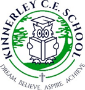 The project this week aims to provide opportunities for your child to learn more about food. Children can investigate where different foods originate from, what makes a healthy meal, explore opportunities to cook, and understand other people’s beliefs and values. The 5 tasks in each section are designed to be carried out over 5 days. Enjoy!                                                                             Mrs FogartyWeekly Reading Tasks (Aim to do 1 per day)Mon: Share a story together. Ask your child to create a list of questions to interview the main character. They can test out the questions by answering in role as the character. Encourage your child to think about the traits of the character and how this will influence the answers. Tues: Ask your child to read Science facts about food to you on https://www.sciencekids.co.nz/sciencefacts/food.html Discuss the meanings of any words they do not know.  Wed: https://www.sciencekids.co.nz/experiments/inflatingballoons.html Ask your child to read the instructions to you. Try the experiment!Thurs: Watch Newsround and discuss what is happening in the wider world. Fri: Ask your child to read an article from a newspaper or a magazine – discuss words with which they are unfamiliar.Weekly Spelling Tasks (Aim to do 1 per day)Mon: Encourage your child to continue to practise the Year 5/ 6 Common Exception Words https://www.twinkl.co.uk       Choose 7 Common Exception words. Can they add a suffix to these? Can they add a prefix to them?Tues: Practise the spellings on  Spelling Frame  Spelling rule 58. Ask your child to add an alliterative noun to each spelling word. Can they relate them to food?!Wed: Ask your child to proof-read their review on a meal they’ve eaten. Can they use an online thesaurus to change 5 words they have used?Thurs: https://www.spellzone.com/word_lists/list-610594.htm Practise these homophones and near homophones and play the ‘Against the clock’ game.Fri: Create a word bank about food. Write a poem or rap about a meal you’ve eaten. Perform it to your family!Weekly Writing Tasks (Aim to do 1 per day)Mon: Ask your child to write a review about a meal they’ve eaten. Describe the meal in detail. What did they enjoy and why? (include similes + powerful verbs.) How could the meal have been improved? (Ingredients, presentation?) Tues: How does the human digestive system work? Get your child to write an explanation describing this and include diagrams to represent their explanations. https://www.ducksters.com/science/digestive_system.phpWed: Research 5 items of food in your house. From which country does each item originate? What is fairtrade?  Think about each item’s global footprint. Is it better to buy from local producers? (Is it always possible? Explain why/why not.) Thurs: Lunch around the world. Explore the beliefs and customs of people in different countries. Research how people eat in other parts of the world (Halal https://kids.kiddle.co/Halal and Kosher food? https://kids.kiddle.co/Kosher ) Look up and explain the terms: vegetarian, vegan and pescatarian. Fri: Write a recipe ‘How to make a healthy pizza.’ Remember to include a list of ingredients and equipment. Write a set of instructions. Include headings, sub-headings and imperative/bossy verbs. Expand each instruction. Think about which ingredients can be changed so the pizza is better for them. Test the recipe out! Weekly MathsTasks (Aim to do 1 per day)             Yr6 Focus: Missing Values (Algebra/Equations)                                                                                                                     .                                                                       Yr5 Focus: missing values (scale factor)  Ask your child to work on Times Table Rockstars. or Numbots  daily. These daily Maths tasks are on Seesaw.YEAR 5 TASKSMon: Mini-Maths task Yr5 No. 8 https://myminimaths.co.uk/year-5-mini-maths/ Monday’s challengeLook at a recipe with your child. Ask them how much of each ingredient would be needed if the amount of people it was cooked for was halved, doubled, tripled etc. Talk to them about what maths they might need to think about to do this. Tues: Mini-Maths task Yr5 No. 8 https://myminimaths.co.uk/year-5-mini-maths/ Tuesday’s challengePractise times tables https://www.topmarks.co.uk/maths-games/7-11-years/times-tablesWed: Mini-Maths task Yr5 No. 8 https://myminimaths.co.uk/year-5-mini-maths/ Wednesday’s challenge Play find the number http://flash.topmarks.co.uk/4437Thurs: Mini-Maths task Yr5 No. 8 https://myminimaths.co.uk/year-5-mini-maths/ Thursday’s challengeTry this worksheet (scale factors) https://www.mathworksheets4kids.com/scale-factor/customary/missing-l1-1.pdfFri: Mini-Maths task Yr5 No. 8 https://myminimaths.co.uk/year-5-mini-maths/ Friday’s challengeGet your child to work on their reasoning and problem solving by practising past SATs questions that are broken down into topic areas and have videos linked to them that can be watched if needed. As these are older papers these are suitable for both years 5 and 6. Click on 017 to gain access to the questions. YEAR 6 TASKSMon: Mini-Maths task Yr6 No. 16 https://myminimaths.co.uk/year-6-mini-maths/ MondayWatch ‘What is an equation?’ and try the quiz  https://www.bbc.co.uk/bitesize/topics/zghp34j/articles/z2qmrwxTues: Mini-Maths task Yr6 No. 16 https://myminimaths.co.uk/year-6-mini-maths/ TuesdayWatch ‘How to solve missing number problems’https://www.bbc.co.uk/bitesize/topics/zghp34j/articles/z2p6tycWed: Mini-Maths task Yr6 No. 16 https://myminimaths.co.uk/year-6-mini-maths/ Wednesday. After, try the ‘Algebra sheet’ (see daily link/pdf on Seesaw)Thurs: Mini-Maths task Yr6 No. 16 https://myminimaths.co.uk/year-6-mini-maths/ Thursday After, try the first part of the ‘Missing numbers and algebra challenge sheet’ (see daily link/pdf on Seesaw)Fri: Mini-Maths task Yr6 No. 16 https://myminimaths.co.uk/year-6-mini-maths/ Friday. After, finish yesterday’s ‘Missing numbers and algebra challenge sheet’ (see daily link/pdf on Seesaw)2 Week Task (2nd week Writing + Art challenge)Shropshire 500 words writing competition: https://www.learningthroughlanguage.co.uk/competition Continue writing your story. (I am happy to proof-read and help with suggestions before you submit your story- if you’d like me to.) Art: Enter the Millicent Kaye Art competition: 2D picture – the theme is ‘PLAYING’ (Music or Sport related) See more information and the closing date on Seesaw. Good Luck!